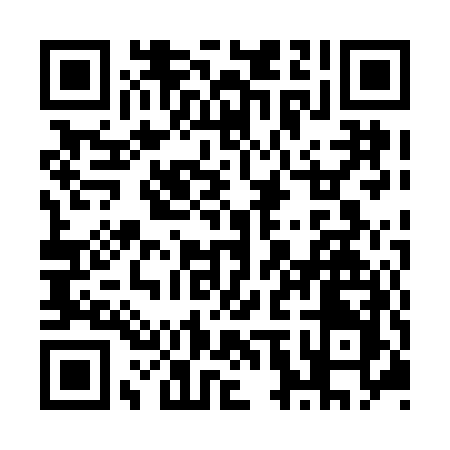 Prayer times for South Melville, Prince Edward Island, CanadaMon 1 Jul 2024 - Wed 31 Jul 2024High Latitude Method: Angle Based RulePrayer Calculation Method: Islamic Society of North AmericaAsar Calculation Method: HanafiPrayer times provided by https://www.salahtimes.comDateDayFajrSunriseDhuhrAsrMaghribIsha1Mon3:245:261:186:429:0911:112Tue3:255:271:186:429:0911:103Wed3:265:281:186:429:0811:094Thu3:285:281:186:429:0811:095Fri3:295:291:186:429:0811:086Sat3:305:301:196:429:0711:077Sun3:315:301:196:429:0711:068Mon3:335:311:196:419:0611:059Tue3:345:321:196:419:0611:0410Wed3:355:331:196:419:0511:0211Thu3:375:341:196:419:0511:0112Fri3:385:351:196:409:0411:0013Sat3:405:361:206:409:0310:5914Sun3:415:361:206:409:0310:5715Mon3:435:371:206:399:0210:5616Tue3:455:381:206:399:0110:5417Wed3:465:391:206:399:0010:5318Thu3:485:401:206:388:5910:5119Fri3:505:411:206:388:5810:5020Sat3:515:431:206:378:5710:4821Sun3:535:441:206:378:5610:4722Mon3:555:451:206:368:5510:4523Tue3:565:461:206:358:5410:4324Wed3:585:471:206:358:5310:4125Thu4:005:481:206:348:5210:4026Fri4:025:491:206:338:5110:3827Sat4:045:501:206:338:5010:3628Sun4:055:511:206:328:4810:3429Mon4:075:531:206:318:4710:3230Tue4:095:541:206:318:4610:3031Wed4:115:551:206:308:4510:28